                                                          ПРОЕКТ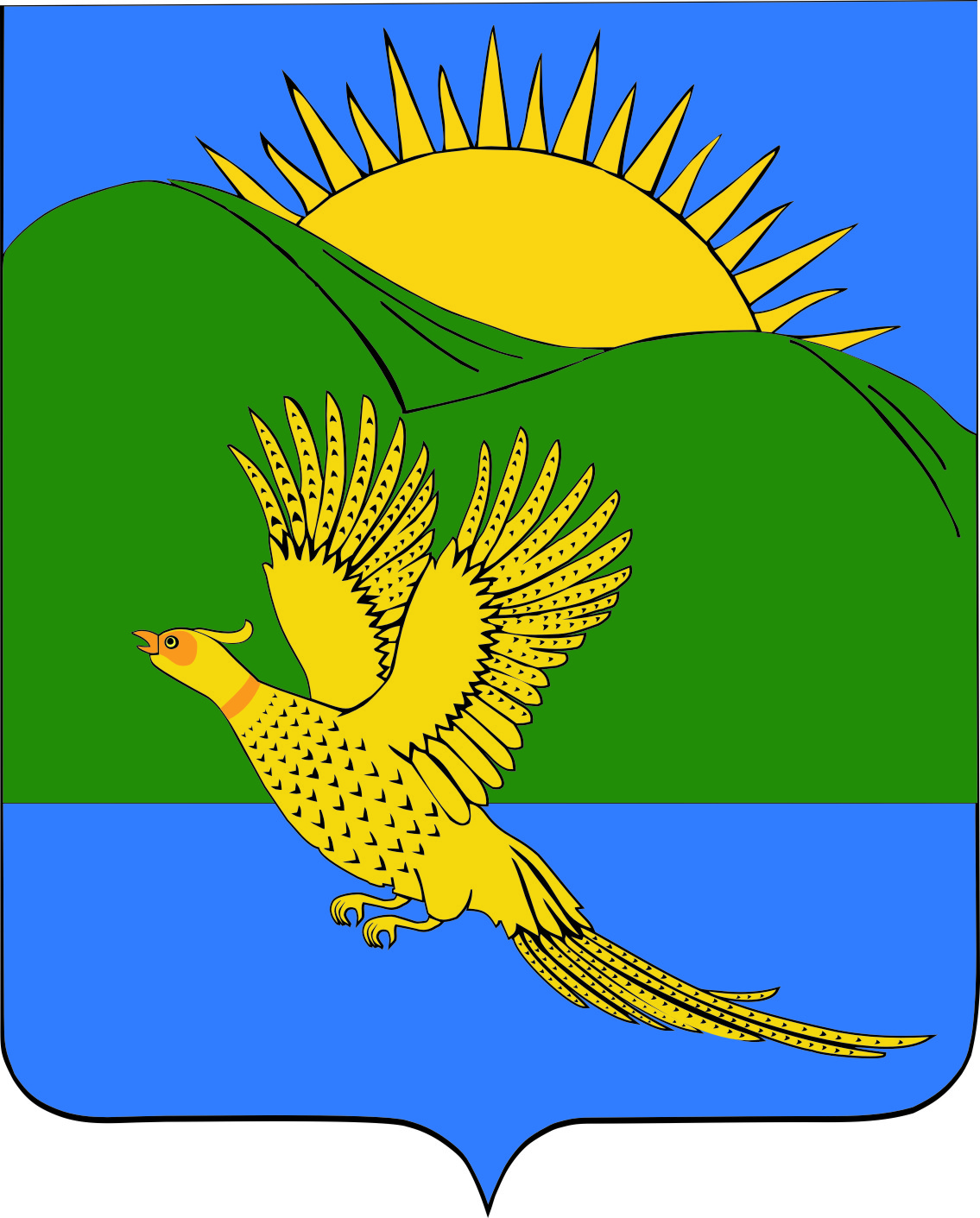 ДУМАПАРТИЗАНСКОГО МУНИЦИПАЛЬНОГО РАЙОНАПРИМОРСКОГО КРАЯРЕШЕНИЕ                         село Владимиро-АлександровскоеВ связи с отсутствием договорных отношений  с обществом с ограниченной ответственностью «ВодЕко», руководствуясь статьями 19, 30 Устава Партизанского муниципального района, Дума Партизанского муниципального района РЕШИЛА:1.  Признать утратившим силу решение Думы Партизанского муниципального района от 26.01.2006 № 210 «Об утверждении ставок оплаты населением услуг по водоснабжению и водоотведению».4. Настоящее решение вступает в силу со дня его принятия.Председатель Думы                                                                                     А.В. Арсентьев  __.06.2019					                         О признании утратившими силу решения Думы Партизанского муниципального района   от 26.01.2006 № 210 «Об утверждении ставок оплаты населением услуг по водоснабжению и водоотведению»                                                   №___